АДМИНИСТРАТИВНЫЙ  РЕГЛАМЕНТадминистрации Апшеронского городского поселения Апшеронского района по предоставлению муниципальной услуги «Заключение нового договора аренды земельного участка без проведения торгов»1.  Общие положенияПредмет регулирования административного регламентаПредметом регулирования настоящего административного регламента администрации Апшеронского городского поселения Апшеронского района по предоставлению муниципальной услуги «Заключение нового договора аренды земельного участка без проведения торгов» (далее - Административный регламент) является определение стандарта и порядка предоставления администрацией Апшеронского городского поселения Апшеронского района муниципальной услуги по заключению нового договора аренды земельного участка (далее -муниципальная услуга).Круг заявителей1.2.1. Заявителями, имеющими право на получение муниципальной услуги, являются граждане Российской Федерации, иностранные граждане, лица без гражданства, юридические лица, имеющие право на заключение нового договора аренды земельного участка без проведения торгов в соответствии с законодательством Российской Федерации, иностранные юридические лица, либо в силу наделения их заявителями в порядке, установленном законодательством Российской Федерации, полномочиями выступать от имени заявителей при предоставлении муниципальной услуги, иные лица.1.2.2. Граждане и юридические лица (далее – заявители), являющиеся арендаторами находящихся в государственной или муниципальной собственности земельных участков, имеют право на заключение нового договора аренды таких земельных участков без проведения торгов в следующих случаях:1.2.2.1. Земельный участок предоставлен гражданину или юридическому лицу в аренду без проведения торгов:1.2.2.1.1. Заявление о заключении нового договора аренды такого земельного участка подано этим гражданином или этим юридическим лицом до дня истечения срока действия ранее заключённого договора аренды земельного участка.1.2.2.2. Исключительным правом на приобретение такого земельного участка в случаях, предусмотренных Земельным кодексом Российской Федерации, другими федеральными законами, не обладает иное лицо.1.2.2.3. Ранее заключённый договор аренды такого земельного участка не был расторгнут с этим гражданином или этим юридическим лицом по основаниям, предусмотренным законодательством (пункты 1 и 2 статьи 46 Земельного кодекса Российской Федерации).1.2.2.4. На момент заключения нового договора аренды такого земельного участка имеются нижеперечисленные основания для предоставления без проведения торгов земельного участка, договор аренды которого был заключён без проведения торгов:1.2.2.4.1. Земельного участка юридическим лицам в соответствии с указом или распоряжением Президента Российской Федерации.1.2.2.4.2. Земельного участка юридическим лицам в соответствии с распоряжением Правительства Российской Федерации для размещения объектов социально-культурного назначения, реализации масштабных инвестиционных проектов при условии соответствия указанных объектов, инвестиционных проектов критериям, установленным Правительством Российской Федерации.1.2.2.4.3. Земельного участка юридическим лицам в соответствии с распоряжением высшего должностного лица субъекта Российской Федерации для размещения объектов социально-культурного и коммунально-бытового назначения, реализации масштабных инвестиционных проектов при условии соответствия указанных объектов, инвестиционных проектов критериям, установленным законами субъектов Российской Федерации.1.2.2.4.4. Земельного участка для выполнения международных обязательств Российской Федерации, а также юридическим лицам для размещения объектов, предназначенных для обеспечения электро-, тепло-, газо- и водоснабжения, водоотведения, связи, нефтепроводов, объектов федерального, регионального или местного значения.1.2.2.4.5. Земельного участка, образованного из земельного участка, находящегося в государственной или муниципальной собственности, в том числе предоставленного для комплексного освоения территории, лицу, с которым был заключён договор аренды такого земельного участка, если иное не предусмотрено подпунктами 1.2.2.4.6 и  1.2.2.4.8 настоящего пункта.1.2.2.4.6. Земельного участка, образованного из земельного участка, предоставленного некоммерческой организации, созданной гражданами, для комплексного освоения территории в целях индивидуального жилищного строительства, за исключением земельных участков, отнесённых к имуществу общего пользования, членам данной некоммерческой организации или, если это предусмотрено решением общего собрания членов данной некоммерческой организации, данной некоммерческой организации.1.2.2.4.7. Земельного участка, образованного из земельного участка, предоставленного некоммерческой организации, созданной гражданами, для ведения садоводства, огородничества, дачного хозяйства, за исключением земельных участков, отнесённых к имуществу общего пользования, членам данной некоммерческой организации.1.2.2.4.8. Земельного участка, образованного в результате раздела ограниченного в обороте земельного участка, предоставленного некоммерческой организации, созданной гражданами, для ведения садоводства, огородничества, дачного хозяйства или для комплексного освоения территории в целях индивидуального жилищного строительства и отнесённого к имуществу общего пользования, данной некоммерческой организации.1.2.2.4.9. Земельного участка, на котором расположены здания, сооружения, собственникам зданий, сооружений, помещений в них и (или) лицам, которым эти объекты недвижимости предоставлены на праве хозяйственного ведения или в случаях, предусмотренных статьёй 39.20 Земельного кодекса Российской Федерации, на праве оперативного управления.1.2.2.4.10. Земельного участка, на котором расположены объекты незавершённого строительства, однократно для завершения их строительства собственникам объектов незавершённого строительства в следующих случаях:1.2.2.4.10.1. Собственнику объекта незавершённого строительства, право собственности на который приобретено по результатам публичных торгов по продаже этого объекта, изъятого у предыдущего собственника в связи с прекращением действия договора аренды земельного участка, находящегося в государственной или муниципальной собственности.1.2.2.4.10.2. Собственнику объекта незавершённого строительства, за исключением указанного в абзаце втором подпункта 1.2.2.4.10 настоящего пункта в случае, если уполномоченным органом в течение шести месяцев со дня истечения срока действия ранее заключённого договора аренды земельного участка, на котором расположен этот объект, в суд не заявлено требование об изъятии этого объекта путём продажи с публичных торгов либо судом отказано в удовлетворении данного требования или этот объект не был продан с публичных торгов по причине отсутствия лиц, участвовавших в торгах. Предоставление земельного участка в аренду без аукциона в соответствии с настоящим подпунктом допускается при условии, что такой земельный участок не предоставлялся для завершения строительства этого объекта ни одному из предыдущих собственников этого объекта.1.2.2.4.11. Земельного участка, находящегося в постоянном (бессрочном) пользовании юридических лиц, этим землепользователям, за исключением:1.2.2.4.11.1. Органов государственной власти и органов местного самоуправления.1.2.2.4.11.2. Государственных и муниципальных учреждений (бюджетных, казённых, автономных).1.2.2.4.11.3. Казённых предприятий.1.2.2.4.11.4. Центров исторического наследия президентов Российской Федерации, прекративших исполнение своих полномочий.1.2.2.4.12. Земельного участка крестьянскому (фермерскому) хозяйству или сельскохозяйственной организации в случаях, установленных Федеральным законом «Об обороте земель сельскохозяйственного назначения».1.2.2.4.13. Земельного участка, образованного в границах застроенной территории, лицу, с которым заключён договор о развитии застроенной территории.1.2.2.4.14. Земельного участка для освоения территории в целях строительства жилья экономического класса или для комплексного освоения территории в целях строительства жилья экономического класса юридическому лицу, заключившему договор об освоении территории в целях строительства жилья экономического класса или договор о комплексном освоении территории в целях строительства жилья экономического класса.1.2.2.4.15. Земельного участка гражданам, имеющим право на первоочередное или внеочередное приобретение земельных участков в соответствии с федеральными законами, законами субъектов Российской Федерации.1.2.2.4.16. Земельного участка гражданам для индивидуального жилищного строительства, ведения личного подсобного хозяйства в границах населённого пункта, садоводства, дачного хозяйства, гражданам и крестьянским (фермерским) хозяйствам для осуществления крестьянским (фермерским) хозяйством его деятельности в соответствии со статьёй 39.18 Земельного кодекса Российской Федерации.1.2.2.4.17. Земельного участка взамен земельного участка, предоставленного гражданину или юридическому лицу на праве аренды и изымаемого для государственных или муниципальных нужд.1.2.2.4.18. Земельного участка религиозным организациям, казачьим обществам, внесённым в государственный реестр казачьих обществ в Российской Федерации (далее - казачьи общества), для осуществления сельскохозяйственного производства, сохранения и развития традиционного образа жизни и хозяйствования казачьих обществ на территории, определённой в соответствии с законами субъектов Российской Федерации.1.2.2.4.19. Земельного участка лицу, которое в соответствии с Земельным кодексом Российской Федерации имеет право на приобретение в собственность земельного участка, находящегося в государственной или муниципальной собственности, без проведения торгов, в том числе бесплатно, если такой земельный участок зарезервирован для государственных или муниципальных нужд либо ограничен в обороте.1.2.2.4.20. Земельного участка гражданину для сенокошения, выпаса сельскохозяйственных животных, ведения огородничества или земельного участка, расположенного за границами населённого пункта, гражданину для ведения личного подсобного хозяйства.1.2.2.4.21. Земельного участка, необходимого для проведения работ, связанных с пользованием недрами, недропользователю.1.2.2.4.22. Земельного участка, расположенного в границах особой экономической зоны или на прилегающей к ней территории, резиденту особой экономической зоны или управляющей компании в случае привлечения её в порядке, установленном законодательством Российской Федерации об особых экономических зонах, для выполнения функций по созданию за счёт средств федерального бюджета, бюджета субъекта Российской Федерации, местного бюджета, внебюджетных источников финансирования объектов недвижимости в границах особой экономической зоны и на прилегающей к ней территории и по управлению этими и ранее созданными объектами недвижимости.1.2.2.4.23. Земельного участка, расположенного в границах особой экономической зоны или на прилегающей к ней территории, для строительства объектов инфраструктуры этой зоны лицу, с которым уполномоченным Правительством Российской Федерации федеральным органом исполнительной власти заключено соглашение о взаимодействии в сфере развития инфраструктуры особой экономической зоны.1.2.2.4.24. Земельного участка, необходимого для осуществления деятельности, предусмотренной концессионным соглашением о муниципальном частном партнерстве, лицу, с которым заключено концессионное соглашение.1.2.2.4.25. Земельного участка для освоения территории в целях строительства и эксплуатации наёмного дома коммерческого использования или для освоения территории в целях строительства и эксплуатации наёмного дома социального использования лицу, заключившему договор об освоении территории в целях строительства и эксплуатации наёмного дома коммерческого использования или договор об освоении территории в целях строительства и эксплуатации наёмного дома социального использования, и в случаях, предусмотренных законом субъекта Российской Федерации, некоммерческой организации, созданной субъектом Российской Федерации или муниципальным образованием для освоения территорий в целях строительства и эксплуатации наёмных домов социального использования.1.2.2.4.26. Земельного участка, необходимого для осуществления видов деятельности в сфере охотничьего хозяйства, лицу, с которым заключено охотохозяйственное соглашение.1.2.2.4.27. Земельного участка для размещения водохранилищ и (или) гидротехнических сооружений, если размещение этих объектов предусмотрено документами территориального планирования в качестве объектов федерального, регионального или местного значения.1.2.2.4.28. Земельного участка для осуществления деятельности Государственной компании «Российские автомобильные дороги» в границах полос отвода и придорожных полос автомобильных дорог.1.2.2.4.29. Земельного участка для осуществления деятельности открытого акционерного общества «Российские железные дороги» для размещения объектов инфраструктуры железнодорожного транспорта общего пользования.1.2.2.4.30. Земельного участка резиденту зоны территориального развития, включённому в реестр резидентов зоны территориального развития, в границах указанной зоны для реализации инвестиционного проекта в соответствии с инвестиционной декларацией.1.2.2.4.31. Земельного участка лицу, обладающему правом на добычу (вылов) водных биологических ресурсов на основании решения о предоставлении их в пользование, договора о предоставлении рыбопромыслового участка или договора пользования водными биологическими ресурсами, для осуществления деятельности, предусмотренной указанными решением или договорами.1.2.2.4.32. Земельного участка юридическому лицу для размещения ядерных установок, радиационных источников, пунктов хранения ядерных материалов и радиоактивных веществ, пунктов хранения, хранилищ радиоактивных отходов и пунктов захоронения радиоактивных отходов, решения о сооружении и о месте размещения которых приняты Правительством Российской Федерации.1.2.2.4.33. Земельного участка, предназначенного для ведения сельскохозяйственного производства, арендатору, который надлежащим образом использовал такой земельный участок, при условии, что заявление о заключении нового договора аренды такого земельного участка подано этим арендатором до дня истечения срока действия ранее заключенного договора аренды такого земельного участка.1.2.2.4.34.  Земельного участка арендатору (за исключением арендаторов земельных участков, указанных в подпункте 1.2.2.4.33 настоящего пункта), если этот арендатор имеет право на заключение нового договора аренды такого земельного участка в соответствии с пунктами 1.2.1.1, 1.2.1.2  и подпунктами 1.2.2.4.1 – 1.2.2.4.32 пункта 1.2.2.4.1.2.3. Земельный участок предоставлен гражданину на аукционе для ведения садоводства или дачного хозяйства.1.3. Требования к порядку информированияо предоставлении муниципальной услуги1.3.1. Информирование о предоставлении муниципальной услуги осуществляется посредством:- личного обращения;- письменного обращения, в том числе посредством электронной почты в сети Интернет;- обращения по телефону.1.3.2. Информирование осуществляется по следующим вопросам:- о правовых актах, принятых по вопросам предоставления муниципальной услуги;- об обязательных требованиях, установленных для предоставления муниципальной услуги;- о необходимом для предоставления муниципальной услуги перечне документов;- по процедуре предоставления муниципальной услуги;- о результатах проверки соответствия представленных документов установленным требованиям;- о сроках предоставления муниципальной услуги и отдельных процедур.1.3.3. Информирование посредством личного приема заявителей осуществляется сотрудниками муниципального казенного учреждения «Многофункциональный центр по предоставлению государственных и муниципальных услуг Апшеронского района» (далее – МФЦ), расположенного по адресу: г. Апшеронск, ул. Ворошилова, 54.Прием заявлений о предоставлении муниципальных услуг, копирование и сканирование документов, информирование и консультирование  заявителей о порядке  предоставления  муниципальной услуги, а так же  по иным вопросам, связанным с предоставлением муниципальной услуги, в МФЦ осуществляется бесплатно.1.3.4. Часы приема и выдачи документов в операционном зале МФЦ: ​​​понедельник – четверг     с ​08-00 до 18-00;пятница                              с 08-00 до 20-00; ​суббота	                        с 08-00 до 14-00;​воскресенье - выходной.Время работы, предоставления перерыва для отдыха и питания специалистов устанавливаются правилами внутреннего трудового распорядка МФЦ и графиком рабочего времени специалистов МФЦ.Информирование посредством обращения по телефону осуществляется МФЦ по телефону (86152) 2-52-30.1.3.5. Адрес администрации Апшеронского городского поселения Апшеронского района (далее – Администрация), непосредственно предоставляющей   муниципальную услугу: г.Апшеронск, ул.Коммунистическая, 17, каб.29.График работы администрации Апшеронского городского поселения Апшеронского района:Телефон: (86152)2-55-12.Адрес официального сайта Апшеронского городского поселения Апшеронского района: www.apsheronsk.bz.Адрес электронной почты: apsheronsk-glava@mail.ru.При ответах на телефонные звонки и устные обращения специалист подробно и в вежливой (корректной) форме информирует заявителя по интересующим вопросам.Время разговора не должно превышать 10 минут.При невозможности специалиста, принявшего звонок, самостоятельно ответить на поставленные вопросы, телефонный звонок должен быть переадресован (переведен) на другое должностное лицо, или же обратившемуся гражданину должен быть сообщен телефонный номер, по которому можно получить необходимую информацию.	1.3.6. Информация о порядке предоставления муниципальной услуги размещается на официальном сайте Апшеронского городского поселения Апшеронского района в сети Интернет по электронному адресу: www.apsheronsk.bz, на официальном сайте  МФЦ в сети Интернет по электронному адресу:  www.apsheronsk-mfc.ru, а так же на стендах в местах предоставления муниципальной услуги.	1.3.7. На стендах в помещении МФЦ размещается информация о порядке предоставления муниципальной услуги, перечень документов, необходимых для предоставления муниципальной услуги и способы их получения заявителем, срок предоставления муниципальной услуги, порядок обжалования действий (бездействия) должностных лиц при предоставлении муниципальной услуги, адреса и телефоны организаций, участвующих в предоставлении муниципальной услуги, способы получения информации о месте нахождения и графиках работы государственных и муниципальных органов и организаций, обращение в которые необходимо для получения муниципальной услуги.1.3.8. Информацию о порядке предоставления муниципальной услуги, образцы документов, необходимых для предоставления муниципальной услуги, можно получить с использованием федеральной государственной информационной системы «Единый портал государственных и муниципальных услуг (функций)».2. Стандарт предоставления муниципальной услуги2.1. Наименование муниципальной услугиЗаключение нового договора аренды земельного участка без проведения торгов.2.2. Наименование органа, предоставляющего муниципальную услугу2.2.1. Предоставление муниципальной услуги осуществляется отделом экономики и имущественных отношений администрации Апшеронского городского поселения Апшеронского района (далее – Отдел экономики).2.2.2. Прием документов, необходимых для предоставления муниципальной услуги, и выдача документов по результатам предоставления муниципальной услуги или отказа в предоставлении муниципальной услуги осуществляется МФЦ в соответствии с Административным регламентом.2.3. Результат предоставления муниципальной услугиРезультатом оказания муниципальной услуги является заключение нового договора аренды земельного участка (далее – Договор) или отказ в предоставлении муниципальной услуги.2.4. Срок предоставления муниципальной услугиСрок предоставления муниципальной услуги со дня принятия заявления и прилагаемых к нему документов – не более 30 календарных дней.2.5. Правовые основания для предоставления муниципальной услугиПредоставление муниципальной услуги осуществляется на основании:- Конституции Российской Федерации (официальный текст Конституции РФ с внесенными поправками от 21.07.2014 опубликован на Официальном интернет-портале правовой информации http://www.pravo.gov.ru, 01.08.2014, в «Собрании законодательства РФ», 04.08.2014, № 31, ст. 4398);- Земельного кодекса Российской Федерации от 25 октября 2001 года      № 136-ФЗ (опубликован в издании «Собрании законодательства Российской Федерации» от 29 октября 2001 года № 44);- Гражданского кодекса Российской Федерации (часть первая) (опубликован в издании «Собрании законодательства Российской Федерации» от 05 декабря 1994 года № 32);- Гражданского кодекса Российской Федерации (часть вторая) (опубликован в издании «Собрании законодательства Российской Федерации» от 29 января 1996 года № 5);- Федерального закона от 25 октября 2001 года № 137-ФЗ «О введении в действие Земельного кодекса Российской Федерации» (опубликован в издании «Российская газета», № 211-212, 30 октября 2001 года);- Федерального закона от 23 июня 2014 года № 171-ФЗ «О внесении изменений в Земельный кодекс Российской Федерации и отдельные законодательные акты Российской Федерации» (опубликован в издании «Российская газета», № 142, 27.06.2014);- Федерального закона от 21 июля 1997 года № 122-ФЗ «О государственной регистрации прав на недвижимое имущество и сделок с ним» (опубликован в «Собрании законодательства Российской Федерации» 28 июля 1997 года № 30);- Федерального закона от 27 июля 2010 года № 210-ФЗ «Об организации предоставления государственных и муниципальных услуг» (опубликован в издании «Российская газета», № 168, 30 июля 2010 года)- Закона Краснодарского края от 05.11.2002 № 532-КЗ «Об основах регулирования земельных отношений в Краснодарском крае» (опубликован в издании «Кубанские новости», № 240, 14 ноября 2002 года); - Приказа Министерства экономического развития Российской Федерации от 12.01.2015 г. № 1 «Об утверждении перечня документов, подтверждающих право заявителя на приобретение земельного участка без проведения торгов» (опубликован на официальном интернет-портале правовой информации http://www.pravo.gov.ru, 28.02.2015);- устава Апшеронского городского поселения Апшеронского района;- настоящего Административного регламента.2.6. Исчерпывающий перечень документов, необходимых в соответствии с законодательными или иными нормативными правовыми актами для предоставления муниципальной услуги с разделением на документы и информацию, которые заявитель должен представить самостоятельно, и документы, которые заявитель вправе представить по собственной инициативе, так как они подлежат представлению в рамках межведомственного информационного взаимодействия2.6.1. Для предоставления муниципальной услуги необходимы следующие документы:- заявление на имя главы Апшеронского городского поселения Апшеронского района, которое оформляется по форме согласно приложениям № 1,2 к настоящему Административному регламенту (далее – заявление) (образец заполнения заявления приводится в приложении № 3 к настоящему Административному регламенту);- документ, подтверждающий личность заявителя, а в случае обращения представителя юридического или физического лица - документ, подтверждающий полномочия представителя юридического или физического лица в соответствии с законодательством Российской Федерации, копия которого заверяется лицом, принимающим заявление, и приобщается к поданному заявлению;- документы, подтверждающие право заявителя на приобретение земельного участка без проведения торгов;- свидетельство о государственной регистрации юридического лица (для юридических лиц) или выписка из государственных реестров о юридическом лице, являющемся заявителем, ходатайствующем о приобретении прав на земельный участок;- справка об определении долей в праве пользования земельным участком,  рассчитываемых пропорционально доле в праве собственности граждан на помещения, расположенные на земельном участке, или соглашение об определении долей собственников в праве общей долевой собственности (в  случае предоставления земельного участка в аренду с множественностью лиц на стороне арендатора);- документы, подтверждающие надлежащее использование земельного участка, предназначенного для ведения сельскохозяйственного производства, арендатору, который надлежащим образом использовал такой земельный участок, установленные в соответствии с Федеральным законом от 24 июля 2002 года № 101-ФЗ «Об обороте земель сельскохозяйственного назначения».Предоставляются оригиналы или их нотариально заверенные копии. Специалист МФЦ осуществляет бесплатное копирование или сканирование, после чего оригиналы возвращаются заявителю.2.6.2. Документами, необходимыми в соответствии с нормативными   правовыми актами для предоставления муниципальной услуги, которые находятся в распоряжении государственных органов и организаций, участвующих в предоставлении муниципальных услуг, а также сведения из органов, осуществляющих государственный кадастровый учёт, которые заявитель вправе представить самостоятельно, являются:1) выписка из Единого государственного реестра юридических лиц (выписка из единого государственного реестра индивидуальных предпринимателей);2) договор аренды земельного участка;3) выписка из Единого государственного реестра прав на недвижимое имущество и сделок с ним (далее – ЕГРП) о правах на здание, строение, сооружение, находящиеся на приобретаемом земельном участке (при наличии зданий, строений, сооружений на приобретаемом земельном участке), или уведомление об отсутствии в ЕГРП запрашиваемых сведений о зарегистрированных правах на указанные здания, строения, сооружения и копии документов, удостоверяющих (устанавливающих) права на такое здание, строение, сооружение, если право на такое здание, строение, сооружение в соответствии с законодательством Российской Федерации признаётся возникшим независимо от его регистрации в ЕГРП;4) выписка из ЕГРП о правах на приобретаемый земельный участок или уведомление об отсутствии в ЕГРП запрашиваемых сведений о зарегистрированных правах на указанный земельный участок и копии документов, удостоверяющих (устанавливающих) права на приобретаемый земельный участок, если право на данный земельный участок в соответствии с законодательством Российской Федерации признаётся возникшим независимо от его регистрации в ЕГРП;5) адресная справка об уточнении административного адреса земельного участка;6) кадастровый паспорт земельного участка.2.6.3.  Указание на запрет требовать от заявителя.От заявителей запрещается требовать:- представления документов и информации или осуществления действий, представление или осуществление которых не предусмотрено нормативными правовыми актами, регулирующими отношения, возникающие в связи с предоставлением муниципальной услуги;- осуществления действий, в том числе согласований, необходимых для получения муниципальной услуги и связанных с обращением в иные государственные органы и организации, за исключением получения услуг, включённых в перечень услуг, которые являются необходимыми и обязательными для предоставления муниципальных услуг;- представления документов и информации, которые в соответствии с нормативными правовыми актами Российской Федерации, нормативными правовыми актами Краснодарского края находятся в распоряжении государственных органов, предоставляющих государственную и муниципальную услугу, за исключением документов, указанных в части 6 статьи 7 Федерального закона от 27 июля 2010 года № 210-ФЗ «Об организации предоставления государственных и муниципальных услуг».      2.7. Исчерпывающий перечень оснований для отказа в приёме           документов, необходимых для предоставления муниципальной услуги2.7.1. Основанием для отказа в приёме документов, необходимых для предоставления муниципальной услуги, является представление заявителем документов, оформленных не в соответствии с установленным порядком, а также наличие исправлений, серьёзных повреждений, не позволяющих однозначно истолковать их содержание, отсутствие обратного адреса, отсутствие подписи, печати.2.7.2. О наличии основания для отказа в приёме документов заявителя информирует специалист МФЦ, ответственный за приём документов, объясняет заявителю содержание выявленных недостатков в представленных документах и предлагает принять меры по их устранению.2.7.2.1. В случае отказа в приеме документов, заявление с приложениями возвращаются заявителю.2.7.3. Заявитель вправе отозвать своё заявление на любой стадии рассмотрения, согласования или подготовки документа органом, предоставляющим  муниципальную услугу, обратившись с соответствующим заявлением в   МФЦ.2.7.4. Не может быть отказано заявителю в приёме дополнительных документов при наличии намерения их сдать.2.8. Исчерпывающий перечень оснований для отказа в предоставлении муниципальной услуги2.8.1. Основаниями для отказа в предоставлении муниципальной услуги являются:- с заявлением о предоставлении земельного участка обратилось лицо, которое в соответствии с земельным законодательством не имеет права на приобретение земельного участка без проведения торгов;- земельный участок, указанный в заявлении о предоставлении земельного участка, предоставлен на праве постоянного (бессрочного) пользования, безвозмездного пользования, пожизненного наследуемого владения или аренды, за исключением случаев, если с заявлением о предоставлении земельного участка обратился обладатель данных прав или подано заявление о предоставлении земельного участка гражданином и юридическими лицом для сельскохозяйственного, охотхозяйственного, лесохозяйственного и иного использования, не предусматривающего строительства зданий, сооружений, если такие земельные участки включены в утверждённый в установленном Правительством Российской Федерации порядке перечень земельных участков, предоставленных для нужд обороны и безопасности и временно не используемых для указанных нужд, на срок не более чем пять лет;- земельный участок, указанный в заявлении о предоставлении земельного участка, предоставлен некоммерческой организации, созданной гражданами, для ведения огородничества, садоводства, дачного хозяйства или комплексного освоения территории в целях индивидуального жилищного строительства, за исключением случаев обращения с заявлением члена этой некоммерческой организации либо этой некоммерческой организации, если земельный участок относится к имуществу общего пользования;- на земельном участке, указанном в заявлении о предоставлении земельного участка, расположены здание, сооружение, объект незавершённого строительства, принадлежащие гражданам или юридическим лицам, за исключением случаев, если сооружение (в том числе сооружение, строительство которого не завершено) размещается на земельном участке на условиях сервитута или на земельном участке размещён объект, размещение которого может осуществляться на землях или земельных участках, находящихся в государственной или муниципальной собственности, без предоставления земельных участков и установления сервитутов (за исключением нестационарных торговых объектов и рекламных конструкций на землях или земельных участках, находящихся в государственной или муниципальной собственности на землях или земельных участках, находящихся в государственной или муниципальной собственности), устанавливаются Правительством Российской Федерации. Порядок и условия размещения указанных объектов устанавливаются нормативным правовым актом субъекта Российской Федерации, и это не препятствует использованию земельного участка в соответствии с его разрешённым использованием либо с заявлением о предоставлении земельного участка обратился собственник этих здания, сооружения, помещений в них, этого объекта незавершённого строительства;- на земельном участке, указанном в заявлении о предоставлении земельного участка, расположены здание, сооружение, объект незавершённого строительства, находящиеся в государственной или муниципальной собственности, за исключением случаев, если сооружение (в том числе сооружение, строительство которого не завершено) размещается на земельном участке на условиях сервитута или с заявлением о предоставлении земельного участка обратился правообладатель этих здания, сооружения, помещений в них, этого объекта незавершённого строительства;- земельный участок, указанный в заявлении о предоставлении земельного участка, является изъятым из оборота или ограниченным в обороте и его предоставление не допускается на праве, указанном в заявлении о предоставлении земельного участка;- земельный участок, указанный в заявлении о предоставлении земельного участка,  является зарезервированным для государственных или муниципальных нужд в случае, если заявитель обратился с заявлением о предоставлении земельного участка в собственность, постоянное (бессрочное) пользование или с заявлением о предоставлении земельного участка в аренду, безвозмездное пользование на срок, превышающий срок действия решения о резервировании земельного участка, за исключением случая предоставления земельного участка для целей резервирования;- земельный участок, указанный в заявлении о предоставлении земельного участка, расположен в границах территории, в отношении которой с другим лицом заключён договор о развитии застроенной территории, за исключением случаев, если с заявлением о предоставлении земельного участка обратился собственник здания, сооружения, помещений в них, объекта незавершённого строительства, расположенных на таком земельном участке, или правообладатель такого земельного участка;- земельный участок, указанный в заявлении о предоставлении земельного участка, расположен в границах территории, в отношении которой с другим лицом заключён договор о развитии застроенной территории, или земельный участок образован из земельного участка, в отношении которого с другим лицом заключён договор о комплексном освоении территории, за исключением случаев, если такой земельный участок предназначен для размещения объектов федерального значения, объектов регионального значения или объектов местного значения и с заявлением о предоставлении такого земельного участка обратилось лицо, уполномоченное на строительство указанных объектов;- земельный участок, указанный в заявлении о предоставлении земельного участка, образован из земельного участка, в отношении которого заключён договор о комплексном освоении территории или договор о развитии застроенной территории, и в соответствии с утверждённой документацией по планировке территории предназначен для размещения объектов федерального значения, объектов регионального значения или объектов местного значения, за исключением случаев, если с заявлением о предоставлении в аренду земельного участка обратилось лицо, с которым заключён договор о комплексном освоении территории или договор о развитии застроенной территории, предусматривающие обязательство данного лица по строительству указанных объектов;- земельный участок, указанный в заявлении о предоставлении земельного участка, является предметом аукциона, извещение о проведении которого размещается на официальном сайте Российской Федерации в информационно-телекоммуникационной сети «Интернет» для размещения информации о проведении торгов, определённом Правительством Российской Федерации (далее – официальный сайт), не менее чем за тридцать дней до дня проведения аукциона. Указанное извещение должно быть доступно для ознакомления всем заинтересованным лицам без взимания платы;- в отношении земельного участка, указанного в заявлении о его предоставлении, поступило заявление заинтересованных в предоставлении земельного участка граждан или юридических лиц в уполномоченный орган о проведении аукциона по его продаже или аукциона на право заключения договора его аренды с указанием кадастрового номера такого земельного участка, при условии, что выполнение кадастровых работ в целях образования такого земельного участка обеспечено заинтересованным лицом в соответствии с утверждённым проектом межевания территории или утверждённой схемой расположения земельного участка и уполномоченным органом не принято решение об отказе в проведении этого аукциона;- в отношении земельного участка, указанного в заявлении о его предоставлении, опубликовано и размещено, в соответствии с подпунктом 1 пункта 1 статьи 39.18 Земельного кодекса Российской Федерации, извещение о предоставлении земельного участка для индивидуального жилищного строительства, ведения личного подсобного хозяйства, садоводства, дачного хозяйства или осуществления крестьянским (фермерским) хозяйством его деятельности;- разрешённое использование земельного участка не соответствует целям использования такого земельного участка, указанным в заявлении о предоставлении земельного участка, за исключением случаев размещения линейного объекта в соответствии с утверждённым проектом планировки территории;- испрашиваемый земельный участок не включён в утверждённый в установленном Правительством Российской Федерации порядке перечень земельных участков, предоставленных для нужд обороны и безопасности и временно не используемых для указанных нужд, в случае если подано заявление о предоставлении земельного участка гражданами и юридическими лицами для сельскохозяйственного, охотхозяйственного, лесохозяйственного и иного использования, не предусматривающего строительства зданий, сооружений, если такие земельные участки включены в утверждённый в установленном Правительством Российской Федерации порядке перечень земельных участков, предоставленных для нужд обороны и безопасности и временно не используемых для указанных нужд, на срок не более чем пять лет;- площадь земельного участка, указанного в заявлении о предоставлении земельного участка некоммерческой организации, созданной гражданами, для ведения огородничества, садоводства, превышает предельный размер, установленный в соответствии с федеральным законом;- земельный участок, указанный в заявлении о предоставлении земельного участка, в соответствии с утверждёнными документами территориального планирования и (или) документацией по планировке территории предназначен для размещения объектов федерального значения, объектов регионального значения или объектов местного значения и с заявлением о предоставлении земельного участка обратилось лицо, не уполномоченное на строительство этих объектов;- земельный участок, указанный в заявлении о предоставлении земельного участка, предназначен для размещения здания, сооружения в соответствии с государственной программой Российской Федерации, государственной программой субъекта Российской Федерации и с заявлением о предоставлении земельного участка обратилось лицо, не уполномоченное на строительство этих здания, сооружения;- предоставление земельного участка на заявленном виде прав не допускается;- в отношении земельного участка, указанного в заявлении о его предоставлении, не установлен вид разрешённого использования;- указанный в заявлении о предоставлении земельного участка земельный участок не отнесён к определённой категории земель;- в отношении земельного участка, указанного в заявлении о его предоставлении, принято решение о предварительном согласовании его предоставления, срок действия которого не истёк, и с заявлением о предоставлении земельного участка обратилось иное не указанное в этом решении лицо;- земельный участок, указанный в заявлении, изъят для государственных или муниципальных нужд и указанная в заявлении цель предоставления такого земельного участка не соответствует целям, для которых такой земельный    участок был изъят, за исключением земельных участков, изъятых для государственных или муниципальных нужд в связи с признанием многоквартирного дома, который расположен на таком земельном участке, аварийным и подлежащим сносу или реконструкции;- площадь земельного участка, указанного в заявлении о его предоставлении, превышает его площадь, указанную в схеме расположения земельного участка, проекте межевания территории или в проектной документации о местоположении, границах, площади и об иных количественных и качественных характеристиках лесных участков, в соответствии с которыми такой земельный участок образован, более чем на десять процентов;2.9.2.  Непредставление (несвоевременное представление) органом или организацией по межведомственному запросу документов и информации, указанных в пункте 2.6.2  раздела 2 настоящего Административного регламента, в орган, предоставляющий муниципальную услугу, не может являться основанием для отказа в предоставлении заявителю муниципальной услуги.2.10. Размер платы, взимаемой с заявителя при предоставлении муниципальной услугиВ соответствии с Федеральным законом от 27 июля 2010 года № 210-ФЗ «Об организации предоставления государственных и муниципальных услуг» предоставление муниципальной услуги осуществляется бесплатно.2.11. Максимальный срок ожидания в очереди при подаче запроса о предоставлении муниципальной услуги и при получении результата предоставления муниципальной услуги2.11.1. Максимальный срок ожидания в очереди при подаче или получении документов заявителем (его уполномоченным представителем) не должен превышать 15 минут.2.12. Срок регистрации запроса заявителя о предоставлении муниципальной услуги2.12.1. Регистрация заявления производится в день его поступления в Администрацию или МФЦ путём присвоения заявлению входящего номера.2.12.2. Заявление заявителя о предоставлении муниципальной услуги, поступившее в Администрацию или МФЦ, регистрируется специалистом,  уполномоченным на приём заявлений.2.12.3. При наличии технических возможностей заявитель может представить заявление в виде электронного документа, подписанного электронной подписью заявителя,  в том числе с использованием федеральной государственной информационной системы «Единый портал государственных и муниципальных услуг (функций)»: www.gosuslugi.ru или «Портала государственных и муниципальных услуг Краснодарского края»: www.pgu.krasnodar.ru.2.12.4. Принятие заявления в электронной форме возможно при наличии электронной  цифровой  подписи  и  специальных  технических средств в порядке, установленном  Федеральным законом от 6 апреля 2011 года № 63-ФЗ «Об электронной подписи».2.12.5. При принятии заявления в электронной форме осуществляются действия, необходимые для предоставления муниципальной услуги, в том числе связанные с проверкой действительности усиленной квалифицированной электронной подписи заявителя, использованной при обращении за получением муниципальной услуги, а также с установлением перечня классов средств удостоверяющих центров, которые допускаются для использования в целях обеспечения указанной проверки и определяются на основании утверждаемой Федеральным органом исполнительной власти по согласованию с Федеральной службой безопасности Российской Федерации модели угроз безопасности информации в информационной системе, используемой в целях приема обращений за получением муниципальной услуги и (или) предоставления такой услуги.2.12.6. Заявление на предоставление муниципальной услуги при поступлении в уполномоченный орган подлежит обязательной регистрации в течение 1 дня со дня его поступления.2.12.7. В случае поступления заявления в выходной или праздничный день его регистрация осуществляется в первый, следующий за ним рабочий день.2.13. Требования к помещениям, в которых предоставляются муниципальные услуги, к залу ожидания, местам для заполнения запросов о предоставлении муниципальной услуги, информационным стендам с образцами их заполнения и перечнем документов, необходимых для предоставления каждой муниципальной услуги, в том числе к обеспечению доступности для инвалидов указанных объектов в соответствии с законодательством Российской Федерации о социальной защите инвалидов2.13.1. Вход в помещение, в котором предоставляется муниципальная услуга, и выход из него оборудуются соответствующими указателями с автономными источниками бесперебойного питания, а также лестницами с поручнями и пандусами для передвижения детских и инвалидных колясок в соответствии с требованиями Федерального закона от 30 декабря 2009 года № 384-ФЗ «Технический регламент о безопасности зданий и сооружений».2.13.2. На территории, прилегающей к помещению, в котором предоставляется муниципальная услуга, располагается бесплатная парковка для автомобильного транспорта посетителей, в том числе, предусматривающая места для специальных автотранспортных средств инвалидов.2.13.3. Помещение, в котором предоставляется муниципальная услуга, должно иметь бесплатный туалет со свободным доступом к нему в рабочее время.2.13.4. Помещение, в котором предоставляется муниципальная услуга, включает места для ожидания, места для информирования заявителей и заполнения необходимых документов, а также места приема заявителей.2.13.5. Места для ожидания должны соответствовать комфортным условиям для заявителя и оптимальным условиям работы должностных лиц, оборудуются стульями, количество которых определяется исходя из фактической нагрузки и возможностей для их размещения в здании.2.13.6. Места для информирования и заполнения необходимых документов оборудуются информационными стендами, стульями и столами либо стойками для оформления документов, обеспечиваются образцами заполнения документов, бланками запросов и необходимыми канцелярскими принадлежностями.2.13.7. Прием заявителей осуществляется в служебных кабинетах должностных лиц, ведущих прием.2.13.8. Кабинеты приема заявителей должны быть оборудованы информационными табличками с указанием:1) номера кабинета;2) фамилией, именем, отчества и должности лица, ведущего прием.2.13.9. При предоставлении муниципальной услуги в МФЦ сектор приема заявителей, оборудованный окнами для приема и выдачи документов, оформляется информационными табличками с указанием номера окна, фамилии, имени, отчества (при наличии) и должности сотрудником  МФЦ, осуществляющего прием и выдачу документов.2.13.10. Места для приема заявителей должны быть снабжены стульями, иметь место для письма и раскладки документов.2.13.11. В целях обеспечения конфиденциальности сведений о заявителе одним должностным лицом одновременно ведется прием только одного заявителя. Одновременный прием двух и более заявителей не допускается.2.13.12. Рабочее место должностного лица должно быть оборудовано телефоном, персональным компьютером с возможностью доступа к информационным базам данных, печатающим устройствам.2.13.13. Место предоставления муниципальной услуги оборудуется исходя из необходимости обеспечения беспрепятственной эвакуации всех заявителей и специалистов в случае возникновения чрезвычайной ситуации.2.14. Показатели доступности и качества муниципальных услуг2.14.1.Показателями оценки доступности муниципальной услуги являются:- транспортная доступность к местам предоставления муниципальной услуги;- обеспечение беспрепятственного доступа граждан с ограниченными возможностями передвижения к помещениям, в которых предоставляется муниципальная услуга;- размещение информации о порядке предоставления муниципальной услуги на официальном сайте Апшеронского городского поселения Апшеронского района;- размещение информации о порядке предоставления муниципальной услуги на едином портале государственных и муниципальных услуг в сети Интернет.Здание МФЦ находится в непосредственной близости от остановки общественного транспорта. Маршруты общественного транспорта определены таким образом, что  добраться  в МФЦ можно из любого населенного пункта.МФЦ оборудован стоянками для автомобильного транспорта граждан – получателей муниципальной услуги. Предоставляется бесплатный доступ получателей муниципальной услуги к парковочным местам.2.14.2. Показателями  оценки качества муниципальной услуги являются:- соблюдение специалистами Отдела экономики, МФЦ сроков предоставления муниципальной услуги;- соблюдение сроков ожидания в очереди при предоставлении муниципальной услуги;- отсутствие поданных в установленном порядке жалоб со стороны заявителей на качество предоставления муниципальной услуги, действия (бездействия) сотрудников Отдела экономики, МФЦ при предоставлении муниципальной услуги.2.15. Иные требования, в том числе учитывающие особенностипредоставления муниципальных услуг в многофункциональныхцентрах и особенности предоставления муниципальных услугв электронной форме2.15.1. Многофункциональные центры осуществляют:1) прием запросов заявителей о предоставлении государственных или муниципальных услуг;2) представление интересов заявителей при взаимодействии с органами, предоставляющими государственные услуги, и органами, предоставляющими муниципальные услуги, а также с организациями, участвующими в предоставлении услуг, предусмотренных частью 1 статьи 1 Федерального закона от 27 июля 2010 года № 210-ФЗ «Об организации предоставления государственных и муниципальных услуг», в том числе с использованием информационно-технологической и коммуникационной инфраструктуры;3) представление интересов органов, предоставляющих государственные услуги, и органов, предоставляющих муниципальные услуги, при взаимодействии с заявителями;4) информирование заявителей о порядке предоставления государственных и муниципальных услуг в многофункциональных центрах, о ходе выполнения запросов о предоставлении государственных и муниципальных услуг, а также по иным вопросам, связанным с предоставлением государственных и муниципальных услуг;5) взаимодействие с государственными органами и органами местного самоуправления по вопросам предоставления государственных и муниципальных услуг, а также с организациями, участвующими в предоставлении муниципальных услуг, предусмотренных частью 1 статьи 1 Федерального закона от 27 июля 2010 года № 210-ФЗ «Об организации предоставления государственных и муниципальных услуг»;6) выдачу заявителям документов органов, предоставляющих государственные услуги, и органов, предоставляющих муниципальные услуги, по результатам предоставления государственных и муниципальных услуг, если иное не предусмотрено законодательством Российской Федерации;7) прием, обработку информации из информационных систем органов, предоставляющих государственные услуги, и органов, предоставляющих муниципальные услуги, и выдачу заявителям на основании такой информации документов, если это предусмотрено соглашением о взаимодействии и иное не предусмотрено федеральным законом;8) иные функции, указанные в соглашении о взаимодействии.2.15.2. При предоставлении муниципальной услуги в электронной форме осуществляются:1) предоставление в установленном порядке информации заявителям и обеспечение доступа заявителей к сведениям о муниципальной услуге;2) подача заявителем запроса и иных документов, необходимых для предоставления муниципальной услуги, и прием такого запроса и документов администрацией Апшеронского городского поселения Апшеронского района с использованием информационно-технологической и коммуникационной инфраструктуры, в том числе единого портала государственных и муниципальных услуг и (или) региональных порталов государственных и муниципальных услуг;3) получение заявителем сведений о ходе выполнения запроса о предоставлении муниципальной услуги;4) взаимодействие органов, предоставляющих государственные услуги, органов, предоставляющих муниципальные услуги, иных государственных органов, органов местного самоуправления, организаций, участвующих в предоставлении услуг, предусмотренных частью 1 статьи 1 Федерального закона от 27 июля 2010 года № 210-ФЗ «Об организации предоставления государственных и муниципальных услуг»;5) получение заявителем результата предоставления муниципальной услуги, если иное не установлено Федеральным законом от 27 июля 2010 года № 210-ФЗ «Об организации предоставления государственных и муниципальных услуг»;6) иные действия, необходимые для предоставления государственной или муниципальной услуги.Предоставление муниципальной услуги в электронном виде будет возможным после ее размещения в Федеральной государственной информационной системе «Портал государственных услуг» по электронному адресу: http:// www.gosuslugi.ru (далее – Портал государственных услуг) и региональной информационной системе «Портал Государственных и муниципальных услуг Краснодарского края» -  http://pgu.krasnodar.ru.3. Состав, последовательность и сроки выполненияадминистративных процедур, требования к порядку их выполнения,в том числе особенности выполнения административных процедурв электронной форме, а также особенности выполненияадминистративных процедур в многофункциональных центрах3.1. Муниципальная услуга предоставляется путём выполнения административных процедур (действий):- приём заявления и прилагаемых к нему документов МФЦ и передача заявления и прилагаемых к нему документов в Администрацию;- рассмотрение заявления и прилагаемых к нему документов в Администрации и принятие решения о предоставлении (отказе в предоставлении) муниципальной услуги;- выдача заявителю результата предоставлении муниципальной услуги.Блок-схема предоставления муниципальной услуги приводится в приложении № 4 к настоящему Административному регламенту.3.2. Описание административной процедуры«Приём заявления и прилагаемых к нему документов МФЦ и передача заявления и прилагаемых к нему документов в Администрацию»3.2.1. Основанием для начала административной процедуры является обращение заявителя в МФЦ с заявлением и приложенными к нему документами.3.2.2. При приёме заявления и прилагаемых к нему документов специалист МФЦ:1) устанавливает личность заявителя, в том числе проверяет документ, удостоверяющий личность, проверяет полномочия заявителя, в том числе полномочия представителя действовать от его имени.2) проверяет наличие всех необходимых документов, исходя из соответствующего перечня документов, необходимых для предоставления муниципальной услуги.3) проверяет соответствие представленных документов, установленным требованиям, удостоверяясь, что:- документы в установленных законодательством случаях нотариально удостоверены, скреплены печатями, имеют надлежащие подписи сторон или определённых законодательством должностных лиц;- тексты документов написаны разборчиво;- фамилии, имена и отчества физических лиц, адреса их мест жительства написаны полностью;- в документах нет подчисток, приписок, зачёркнутых слов и иных не оговорённых в них исправлений;- документы не исполнены карандашом;- документы не имеют серьёзных повреждений, наличие которых не позволяет однозначно истолковать их содержание;- срок действия документов не истёк;- документы содержат информацию, необходимую для предоставления муниципальной услуги, указанной в заявлении.3.2.3. В  случае  представления  документов,  предусмотренных  частью 6 статьи 7 Федерального закона от 27 июля 2010 года № 210-ФЗ «Об организации предоставления государственных и муниципальных услуг», осуществляет их бесплатное копирование или сканирование, сличает представленные заявителем экземпляры оригиналов и копий документов (в том числе нотариально удостоверенные) друг с другом. Если представленные копии документов нотариально не заверены, сличив копии документов с их подлинными экземплярами, заверяет своей подписью с указанием фамилии и инициалов и ставит штамп «копия верна»;3.2.4. При отсутствии основания для отказа в приёме документов оформляет с использованием системы электронной очереди расписку о приёме документов.В расписке указываются:1) дата представления документов;2) Ф.И.О. заявителя или наименование юридического лица (лиц по доверенности);3) адрес электронной почты;4) адрес объекта;5) перечень документов с указанием их наименования, реквизитов;6) количество экземпляров каждого из представленных документов (подлинных экземпляров и их копий);7) максимальный срок оказания муниципальной услуги;8) фамилия и инициалы специалиста, принявшего документы, а также его подпись;9) иные данные.3.2.5. Заявитель, представивший документы для получения муниципальной   услуги, в обязательном порядке информируется специалистом МФЦ:1) о сроке предоставления муниципальной услуги.2) о возможности отказа в предоставлении муниципальной услуги.3.2.6. Далее специалист МФЦ передаёт заявителю первый экземпляр расписки, второй – помещает в пакет принятых документов. Выдача заявителю расписки подтверждает факт приёма специалистом МФЦ комплекта документов от заявителя.3.2.7. Заявление и прилагаемые к нему документы передаются в течение            1 рабочего дня в Администрацию на основании реестра, который составляется в 2- х экземплярах и содержит дату и время передачи.3.2.8. При передаче перечня документов специалист Администрации, принимающий их, проверяет в присутствии специалиста (курьера) МФЦ соответствие и количество документов с данными, указанными в реестре, проставляет дату, время получения документов и подпись. Первый экземпляр реестра остаётся у специалиста отдела организационно-кадровой работы администрации Апшеронского городского поселения Апшеронского района, второй – подлежит возврату специалисту (курьеру) МФЦ.3.2.9. Срок исполнения данной административной процедуры – 1 день.3.2.10. Результатом административной процедуры является регистрация специалистом Администрации документов, полученных по реестру и направление их Главе поселения для визирования в порядке делопроизводства.3.3. Описание административной процедуры«Рассмотрение заявления и прилагаемых к нему документовв Администрации и принятие решения о предоставлении(отказе в предоставлении) муниципальной услуги»3.3.1. Основанием для начала административной процедуры является получение специалистом Отдела экономики, ответственным за предоставление муниципальной услуги, завизированных Главой поселения заявления и прилагаемых к нему документов.3.3.2. В случае непредставления заявителем по собственной инициативе документов, находящихся в распоряжении государственных органов, предоставляющих муниципальную услугу, подготавливаются межведомственные запросы в соответствующие органы (организации), участвующие в предоставлении муниципальной услуги.3.3.3. Направление межведомственных запросов оформляется в электронной форме и осуществляется с использованием единой системы межведомственного электронного взаимодействия либо по иным электронным каналам.Также допускается направление запросов в бумажном виде (по факсу либо посредством курьера).3.3.4. В течение 10 дней со дня поступления заявления о предоставлении земельного участка специалист Отдела экономики возвращает это заявление заявителю, если оно:-  не соответствует положениям пункта 1 статьи 39.17 Земельного кодекса Российской Федерации.- подано в иной уполномоченный орган или к заявлению не приложены документы, представляемые в соответствии с пунктом 2 статьи 39.17 Земельного кодекса Российской Федерации.При этом указываются причины возврата заявления о предоставлении земельного участка.3.3.5. Специалист Отдела экономики рассматривает полученные документы, осуществляет проверку их полноты и достоверности, выявляет наличие оснований для отказа или предоставления муниципальной услуги.3.3.6. По результатам рассмотрения информации, представленной по межведомственным запросам, при наличии предусмотренных законодательством оснований принимается решение о предоставлении муниципальной услуги или об отказе в предоставлении муниципальной услуги.3.3.7. В срок не более чем 10 дней со дня поступления заявления о предоставлении земельного участка сотрудник, ответственный за предоставление данной услуги рассматривает поступившее заявление, проверяет наличие или отсутствие оснований для отказа в предоставлении земельного участка, предусмотренных статьёй 39.16 Земельного кодекса Российской Федерации.3.3.8. При наличии оснований для отказа в предоставлении муниципальной услуги решение об отказе в предоставлении муниципальной услуги принимается не позднее 10 календарных дней с момента выявления обстоятельств, являющихся основанием для отказа.При принятии такого решения специалистом Отдела экономики готовится соответствующее уведомление об отказе в предоставлении муниципальной услуги с указанием причин. Подготовленное уведомление об отказе в течение 2-х дней подписывается главой Апшеронского городского поселения Апшеронского района или уполномоченным им лицом.3.3.9. При отсутствии оснований для возврата заявления или отказа в предоставлении муниципальной услуги специалист Отдела экономики готовит проект Договора, в случае необходимости подготавливает и направляет межведомственные запросы на бумажном носителе.Согласованный проект договора  аренды земельного участка подписывается главой Апшеронского городского поселения Апшеронского района или уполномоченным им лицом.3.3.10. Подписанное уведомление об отказе или Договор в течение 1 дня передаётся в   МФЦ.3.3.11. Передача документов из Администрации в МФЦ осуществляется на основании реестра, который составляется в 2 экземплярах и содержит дату и время передачи.3.3.12. При передаче уведомления о возврате заявления или результата предоставления муниципальной услуги специалист МФЦ, принимающий их, проверяет соответствие с данными, указанными в реестре, проставляет дату, время получения документов и подпись. 3.3.13. Срок административной процедуры не может превышать 28 дней со дня принятия заявления и прилагаемых к нему документов.3.4. Описание административной процедуры«Выдача заявителю результата предоставления муниципальной услуги»3.4.1. Основанием для начала административной процедуры является получение МФЦ Договора или уведомления об отказе в предоставления муниципальной услуги и прилагаемого перечня документов для выдачи их заявителю.3.4.2. При выдаче отказа в предоставлении услуги  или результата предоставления муниципальной услуги специалист МФЦ устанавливает личность заявителя, проверяет наличие расписки.3.4.3. Заявитель подтверждает получение результата предоставления муниципальной услуги личной подписью с расшифровкой в соответствующей графе расписки, которая хранится в МФЦ.3.4.4. Результатом административной процедуры является выдача заявителю Договора в трёх экземплярах или отказа в предоставлении муниципальной услуги. После подписания заявителем договор регистрируется, проставляется срок действия Договора и выдается заявителю для осуществления регистрации. 3.4.5. Срок административной процедуры – 1 день.3.4.6. В случае если заявитель в течение 14 рабочих дней с момента окончания срока предоставления муниципальной услуги не явился в МФЦ для получения результата муниципальной услуги, то проект Договора передаётся в Администрацию для направления заявителю по адресу, содержащемуся в заявлении о предоставлении земельного участка.3.4.7. Проекты Договора, направленные заявителю, должны быть им подписаны и представлены в Отдел экономики не позднее 30 дней со дня получения заявителем проектов Договоров.3.4.8. Заявитель обязан произвести государственную регистрацию договора аренды в органах, осуществляющих государственную регистрацию прав на недвижимое имущество и сделок с ним.3.4.9. В случае непредставления заявителем подписанного Договора в указанный срок Договор аренды считается не заключённым.3.6. Особенности осуществления административныхпроцедур в электронной форме3.6.1. В электронной форме через федеральную государственную информационную систему «Единый портал государственных и муниципальных услуг (функций)»: www.gosuslugi.ru и «Портал государственных и муниципальных услуг» Краснодарского края»: www.pgu.krasnodar.ru. при наличии технической возможности могут осуществляться следующие административные процедуры:1. Предоставление в установленном порядке информации заявителю и обеспечение доступа заявителя к сведениям о муниципальной услуге.2. Подача заявителем заявления, необходимого для предоставления муниципальной услуги, и приём таких заявлений ответственным специалистом с использованием информационно-технологической и коммуникационной инфраструктуры, в том числе через указанные Порталы.3. Получение заявителем сведений о ходе рассмотрения заявления.4. Взаимодействие Администрации с организациями, участвующими в предоставлении муниципальной услуги.5. Получение заявителем результата предоставления муниципальной услуги, если такая возможность установлена законодательством Российской Федерации.3.7. Особенности выполнения административных процедур в МФЦ.3.7.1. МФЦ организует предоставление настоящей муниципальной услуги в соответствии с соглашением о взаимодействии между МФЦ и администрацией Апшеронского городского поселения Апшеронского района.3.7.2. Прием заявления о предоставлении муниципальной услуги, копирование и сканирование документов, предусмотренных частью 6 статьи 7 Федерального закона от 27 июля 2010 года № 210-ФЗ «Об организации предоставления государственных и муниципальных услуг», информирование и консультирование заявителей о порядке предоставления муниципальной услуги, ходе рассмотрения запросов о предоставлении муниципальной услуги, а также по иным вопросам, связанным с предоставлением муниципальной услуги в МФЦ осуществляются бесплатно.4. Формы контроля за исполнением Административного регламента4.1. Порядок осуществления текущего контроля за соблюдением и исполнением ответственными должностными лицами положений Административного регламента и иных нормативных правовых актов, устанавливающих требования к предоставлению муниципальной услуги, а также принятием ими решений	4.1.1. Текущий контроль за соблюдением последовательности действий, определенных административными процедурами по предоставлению муниципальной услуги, принятием решений ответственными специалистами Отдела экономики, осуществляется начальником Отдела экономики, заместителем главы Апшеронского городского поселения Апшеронского района.	4.1.2. Текущий контроль в части соблюдения административных процедур сотрудниками МФЦ осуществляется директором МФЦ.4.2. Порядок и периодичность осуществления плановых и внеплановых проверок полноты и качества предоставления муниципальной услуги, в том числе порядок и формы контроля за полнотой и качеством предоставления муниципальной услуги4.2.1. Контроль за полнотой и качеством предоставления муниципальной услуги включают в себя проведение плановых и внеплановых проверок, выявление и устранение нарушений порядка и сроков предоставления муниципальной услуги, рассмотрение обращений заявителей в ходе предоставления муниципальной услуги, содержащих жалобы на решения, действия (бездействие) должностных лиц и муниципальных служащих.4.2.2. Контроль за предоставлением муниципальной услуги осуществляется путем проведения:- плановых проверок соблюдения и исполнения должностными лицами положений настоящего Административного регламента, иных документов, регламентирующих деятельность по предоставлению муниципальной услуги;- внеплановых проверок соблюдения и исполнения муниципальными служащими положений настоящего Административного регламента, осуществляемых по обращениям физических и юридических лиц, по поручениям главы Апшеронского городского поселения Апшеронского района, заместителем главы Апшеронского городского поселения Апшеронского района, на основании иных документов и сведений, указывающих на нарушение положений настоящего Административного регламента.Плановые и внеплановые проверки проводятся Администрацией во взаимодействии с директором МФЦ.В ходе плановых и внеплановых проверок должностными лицами проверяются:- знание ответственными специалистами требований настоящего Административного регламента, нормативных правовых актов, устанавливающих требования к предоставлению муниципальной услуги;- соблюдение специалистами сроков и последовательности исполнения административных процедур, установленных настоящим Административным регламентом;- правильность и своевременность информирования заявителей об изменении административных процедур, предусмотренных настоящим Административным регламентом;- определение сроков устранения нарушений и недостатков, выявленных в ходе предыдущих проверок.Периодичность осуществляемых плановых проверок полноты и качества предоставления муниципальной услуги определяется Администрацией в форме распоряжения администрации Апшеронского городского поселения Апшеронского района.4.3. Ответственность должностных лиц за решения и действия (бездействие), принимаемые (осуществляемые) ими в ходе предоставления муниципальной услуги4.3.1. Ответственность должностных лиц определяется в соответствии с действующим законодательством. По результатам проведенных проверок в случае выявления нарушений прав заявителей, порядка и сроков предоставления муниципальной услуги, виновные лица привлекаются к ответственности в порядке, установленном законодательством Российской Федерации.4.3.2. Персональная ответственность должностных лиц за несоблюдение порядка осуществления административных процедур в ходе предоставления муниципальной услуги закрепляется в их должностных регламентах (должностных инструкциях).4.4. Требования к порядку и формам контроля за предоставлением муниципальной услуги, в том числе со стороны граждан, их объединений и организаций4.4.1. Заявители могут сообщить о нарушении своих прав и законных интересов, противоправных решениях, действиях или бездействии должностных лиц, нарушении положений Административного регламента, некорректном поведении или нарушении служебной этики.4.4.2. Заявители могут контролировать предоставление муниципальной услуги путем получения письменной и устной информации о результатах проведенных проверок и мерах, принятых по результатам проверок.4.4.3 Контроль за предоставлением муниципальной услуги со стороны граждан, их объединений и организаций является самостоятельной  формой контроля и осуществляется путем обжалования действий (бездействия) и решений, принятых (осуществляемых) в ходе исполнения Административного регламента, в вышестоящие органы государственной власти.5. Досудебный (внесудебный) порядок обжалования решений и действий (бездействия) органа, предоставляющего муниципальную услугу, а также должностных лиц, государственных или муниципальных служащих5.1. Информация для заявителя о его праве подать жалобуна решение и действия (бездействие) Администрации,должностного лица Администрации при предоставлениимуниципальной услуги Заявитель имеет право подать жалобу на решение и(или) действие (бездействие) Администрации, должностного лица Администрации при предоставлении муниципальной услуги.5.2.  Предмет досудебного (внесудебного) обжалования заявителем решений и действий (бездействия) органа, предоставляющего муниципальную услугу, должностного лица органа, предоставляющего муниципальную услугу, либо муниципального служащегоЗаявитель может обратиться с жалобой, в том числе в следующих случаях:- нарушения срока регистрации запроса заявителя о предоставлении муниципальной услуги;- нарушения срока предоставления муниципальной услуги;- требования у заявителя документов, не предусмотренных нормативными правовыми актами Российской Федерации, нормативными правовыми актами Краснодарского края, правовыми актами Апшеронского городского поселения Апшеронского района, настоящим Административным регламентом для предоставления муниципальной услуги;- отказа в приеме у заявителя документов, предоставление которых предусмотрено нормативными правовыми актами Российской Федерации, нормативными правовыми актами Краснодарского края, правовыми актами Апшеронского городского поселения Апшеронского района, настоящим Административным регламентом для предоставления муниципальной услуги;- отказа в предоставлении муниципальной услуги, если данные основания для отказа не предусмотрены федеральными законами и принятыми в соответствии с ними иными нормативными правовыми актами Российской Федерации, нормативными правовыми актами Краснодарского края, правовыми актами Апшеронского городского поселения Апшеронского района, настоящим Административным регламентом;- затребования с заявителя при предоставлении муниципальной услуги платы, не предусмотренной нормативными правовыми актами Российской Федерации, нормативными правовыми актами Краснодарского края, муниципальными правовыми актами Апшеронского городского поселения Апшеронского района, настоящим Административным регламентом;- отказа Администрации, предоставляющей муниципальную услугу, должностного лица Администрации, предоставляющего муниципальную услугу, в исправлении допущенных опечаток и ошибок в выданных в результате предоставления муниципальной услуги документах либо нарушение установленного срока таких исправлений.5.3. Основания для начала процедуры досудебного(внесудебного) обжалования5.3.1. Основанием для начала процедуры досудебного (внесудебного) обжалования является поступление жалобы на действие (бездействие) ответственных лиц Администрации непосредственно предоставляющих муниципальную услугу, должностного лица органа, предоставляющего муниципальную услугу, либо муниципального служащего.5.3.2. Порядок подачи и рассмотрения жалобы. Жалоба на действие (бездействие) ответственных лиц Администрации, непосредственно предоставляющих муниципальную услугу, принятие ими решения при предоставлении муниципальной услуги может быть подана главе Апшеронского городского поселения Апшеронского района или лицу его замещающему в письменной форме на бумажном носителе или в форме электронного документа. Жалобы на решения, принятые главой Апшеронского городского поселения Апшеронского поселения Апшеронского поселения, подаются в вышестоящий орган (при его наличии) либо в случае его отсутствия рассматриваются непосредственно руководителем органа, предоставляющего муниципальную услугу.Жалоба может быть направлена по почте, через МФЦ, с использованием информационно-телекоммуникационной сети Интернет, официального сайта Апшеронского городского поселения Апшеронского района  (www.apsheronsk.bz), единого портала государственных и муниципальных услуг (www.gosuslugi.ru), либо регионального портала государственных и муниципальных услуг (http://pgu.krasnodar.ru/), а также может быть принята при личном приеме заявителя. Жалоба на решения и (или) действия (бездействие) ответственных лиц Администрации, непосредственно предоставляющих муниципальную услугу, принятие ими решения при предоставлении муниципальной услуги при осуществлении в отношении юридических лиц и индивидуальных предпринимателей, являющихся субъектами градостроительных отношений, процедур, включенных в исчерпывающие перечни процедур в сферах строительства, утвержденные Правительством Российской Федерации в соответствии с частью 2 статьи 6 Градостроительного кодекса Российской Федерации, может быть подана такими лицами в порядке, указанном в данном разделе, либо в порядке, установленном антимонопольным законодательством Российской Федерации, в антимонопольный орган.5.3.3. Жалоба должна содержать:- наименование Администрации и ответственного должностного лица или муниципального служащего, решения и действия (бездействие) которых обжалуются;- фамилию, имя, отчество (последнее - при наличии), сведения о месте жительства заявителя - физического лица либо наименование, сведения о месте нахождения заявителя - юридического лица, а также номер (номера) контактного телефона, адрес (адреса) электронной почты (при наличии) и почтовый адрес, по которым должен быть направлен ответ заявителю;- сведения об обжалуемых решениях и действиях (бездействии) Администрации, ответственного должностного лица или муниципального служащего;- доводы, на основании которых заявитель не согласен с решением и действием (бездействием) Администрации, ответственного должностного лица или муниципального служащего. Заявителем могут быть представлены документы (при наличии), подтверждающие доводы заявителя, либо их копии.5.4. Права заинтересованных лиц на получение информации и документов, необходимых для обоснования и рассмотрения жалобы5.4.1. Заявитель вправе обратиться с просьбой об истребовании информации  и документов, необходимых для обоснования  и рассмотрении жалобы к директору МФЦ, начальнику Отдела экономики, заместителю главы Апшеронского городского поселения Апшеронского района, главе Апшеронского городского поселения Апшеронского района.5.4.2. Способы информирования заявителей о порядке подачи и рассмотрения жалобы.Информация о порядке подачи и рассмотрения жалобы размещается:- на информационных стендах, которые размещаются в общедоступных местах в помещениях Администрации и МФЦ;- на официальном сайте Апшеронского городского поселения Апшеронского района в сети «Интернет» (www.apsheronsk.bz);- в информационно-телекоммуникационных сетях общего пользования, в том числе с использованием федеральной государственной информационной системы «Единый портал государственных и муниципальных услуг (функций)» (www.gosuslugi.ru) и региональной государственной информационной системы «Портал государственных услуг (функций) Краснодарского края» (http://pgu.krasnodar.ru/).5.4.3.Порядок информирования заявителя о результатах рассмотрения жалобы. Не позднее дня, следующего за днем принятия решения, указанного в 5.7 настоящего Административного регламента, заявителю в письменной форме и по желанию заявителя в электронной форме направляется мотивированный ответ о результатах рассмотрения жалобы.5.5. Орган местного самоуправления и должностные лица, которым может быть направлена жалоба заявителя в досудебном (внесудебном) порядкеДолжностным лицом, уполномоченными на рассмотрение жалобы, является глава Апшеронского городского поселения Апшеронского района, директор МФЦ.5.6. Сроки рассмотрения жалобы.Жалоба, поступившая в МФЦ, Администрацию подлежит рассмотрению должностным лицом, наделенным полномочиями по рассмотрению жалоб, в течение пятнадцати рабочих дней со дня ее регистрации, а в случае обжалования отказа Администрации, должностного лица Администрации, МФЦ, специалиста МФЦ в приеме документов у заявителя либо в исправлении допущенных опечаток и ошибок или в случае обжалования нарушения установленного срока таких исправлений - в течение пяти рабочих дней со дня ее регистрации. 5.7. Результат рассмотрения жалобы.5.7.1. По результатам рассмотрения жалобы МФЦ, Администрацией принимается одно из следующих решений:- жалоба удовлетворяется, в том числе в форме отмены принятого решения, исправления допущенных Администрацией опечаток и ошибок в выданных в результате предоставления муниципальной услуги документах, возврата заявителю денежных средств, взимание которых не предусмотрено нормативными правовыми актами Российской Федерации, нормативными правовыми актами субъектов Российской Федерации, муниципальными правовыми актами, а также в иных формах;- в удовлетворении жалобы отказывается.5.7.2. В случае установления в ходе или по результатам рассмотрения жалобы признаков состава административного правонарушения или преступления должностное лицо, наделенное полномочиями по рассмотрению жалоб, незамедлительно направляет имеющиеся материалы в органы прокуратуры.5.8. Положения данного раздела, устанавливающие порядок рассмотрения жалоб на нарушения прав граждан и организаций при предоставлении муниципальных услуг, не распространяются на отношения, регулируемые Федеральным законом от 2 мая 2006 года № 59-ФЗ «О порядке рассмотрения обращений граждан Российской Федерации».Заместитель главыАпшеронского городского поселенияАпшеронского района                                                                         Н.И.Покусаева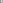 ПРИЛОЖЕНИЕУТВЕРЖДЕНпостановлением администрацииАпшеронского городского поселения Апшеронского района от ____________ № _____понедельник – четверг          с 9-00 до 18-00, перерыв с 13-00 до 13-50;   с 9-00 до 18-00, перерыв с 13-00 до 13-50;пятница                                  с 9-00 до 17-00, перерыв с 13-00 до 13-40;воскресенье - выходной.                                                   пятница                                  с 9-00 до 17-00, перерыв с 13-00 до 13-40;воскресенье - выходной.                                                   